Résultats questionnaire prof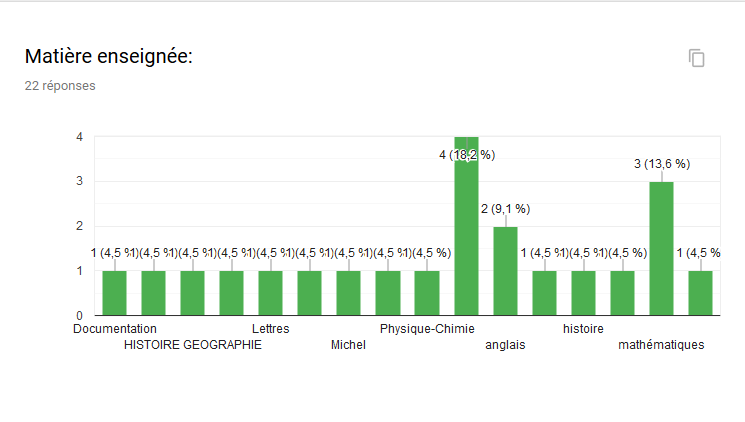 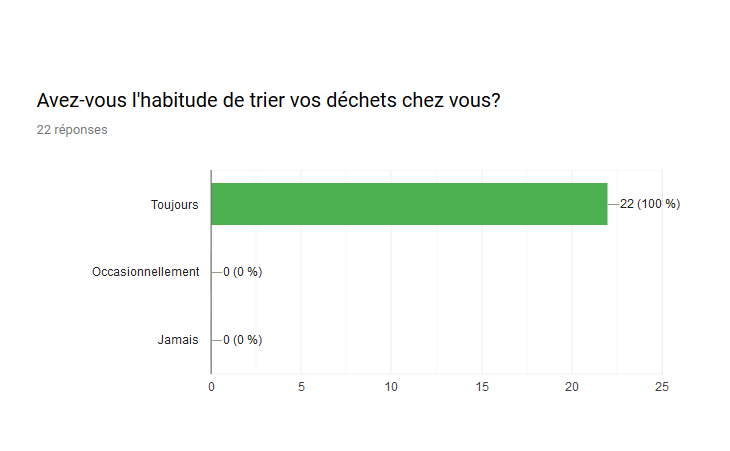 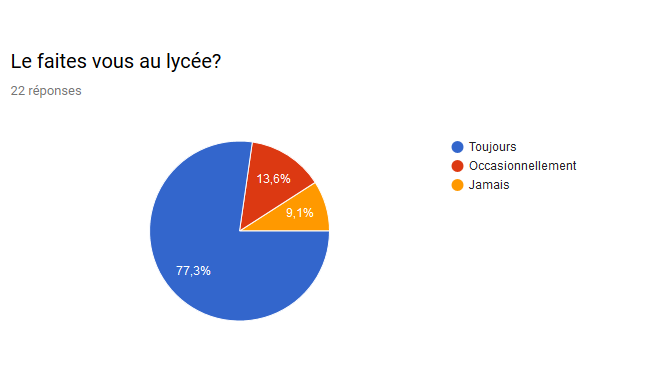 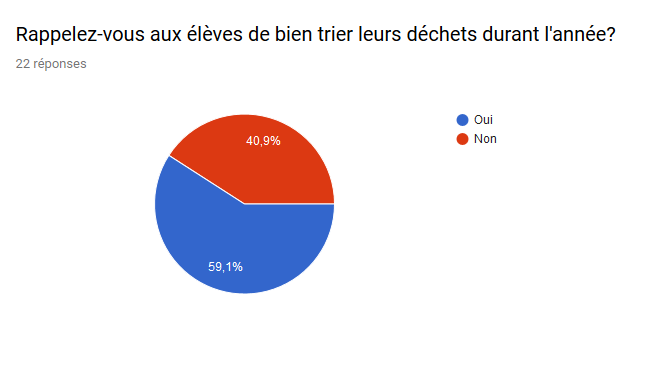 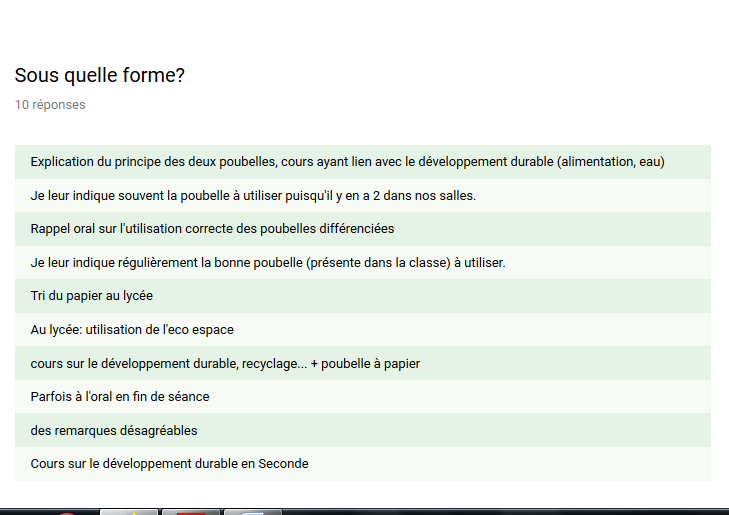 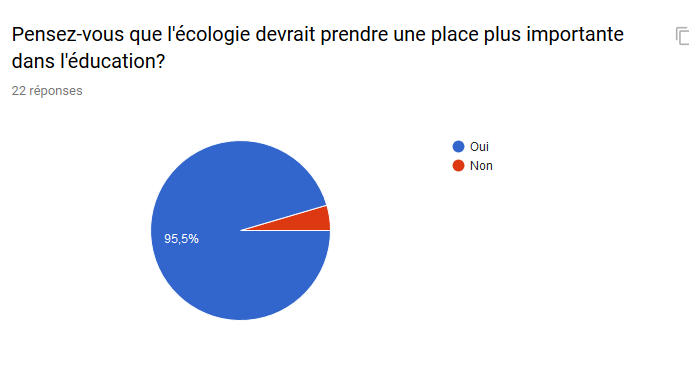 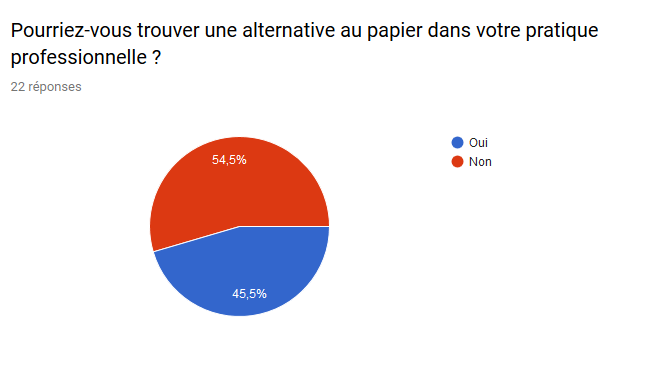 Résultats questionnaire élèves 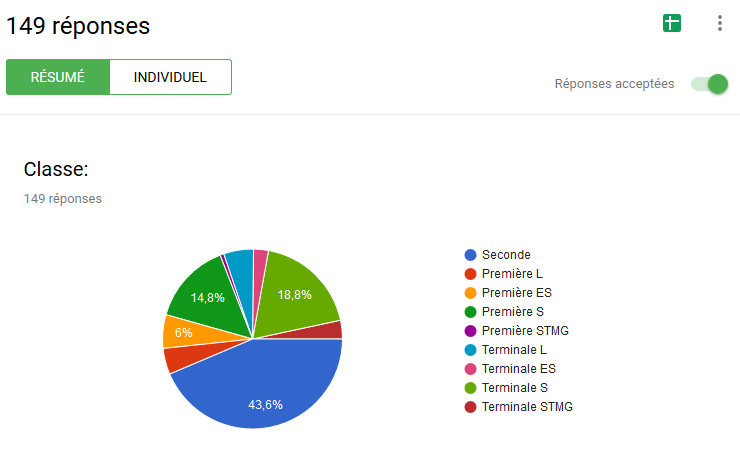 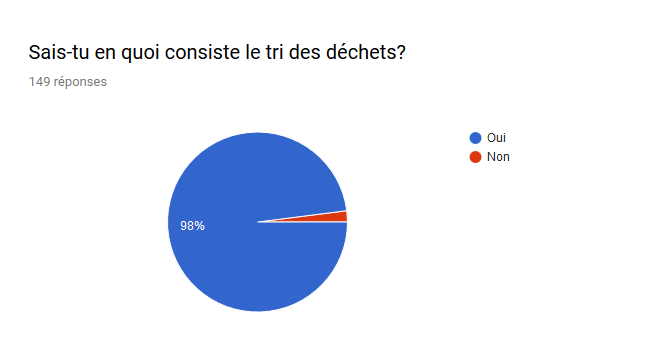 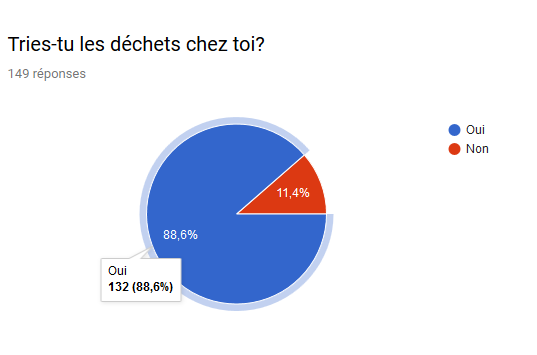 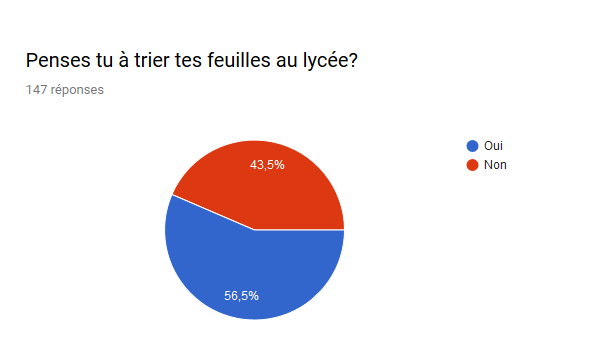 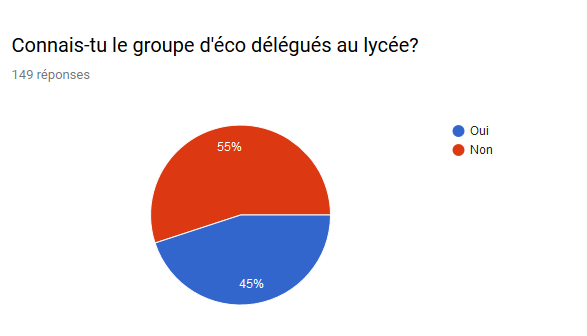 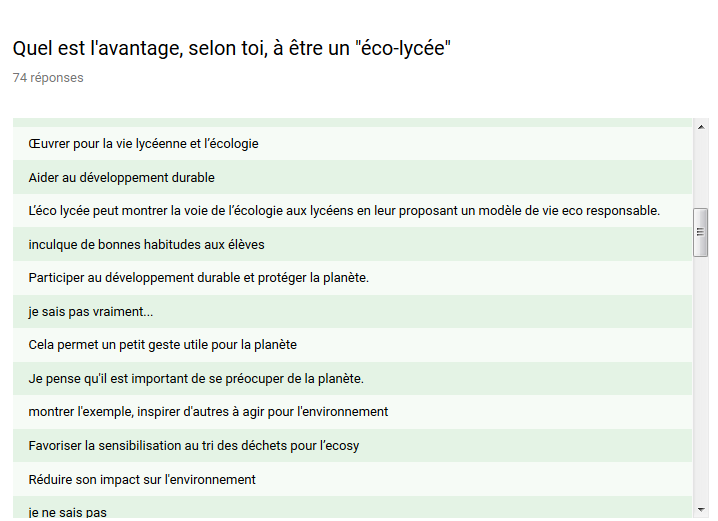 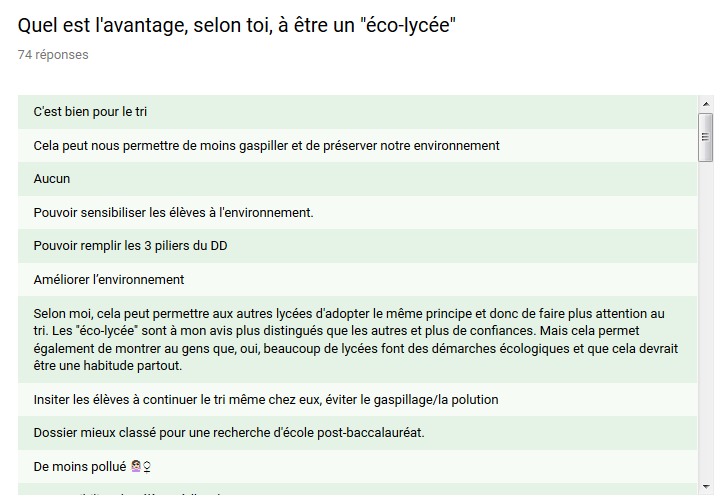 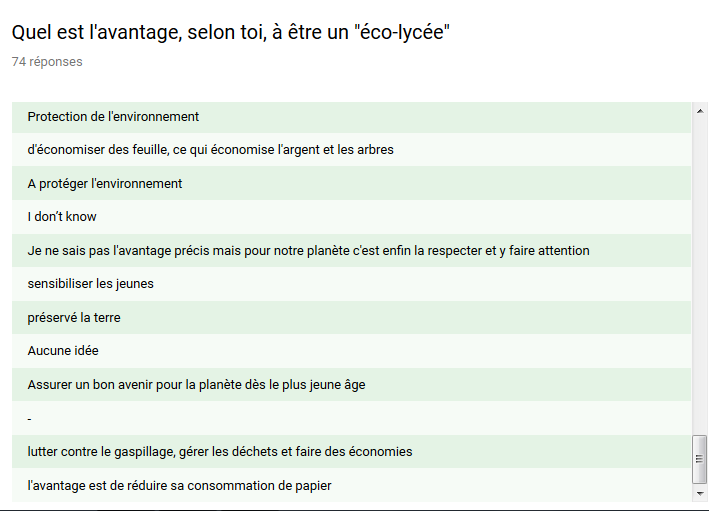 